Initiation – Découverte du CécifootTu es curieux et tu souhaites découvrir le Cécifoot ?Alors rejoins-nous pour partager ensemble une nouvelle expérience !Le club de Blindbowl organise en collaboration avec Ligue Handisport Francophone une séance FUN DECOUVERTE, une INITIATION consacrée à toutes les personnes aveugles, malvoyantes, bien voyantes   A TOUS !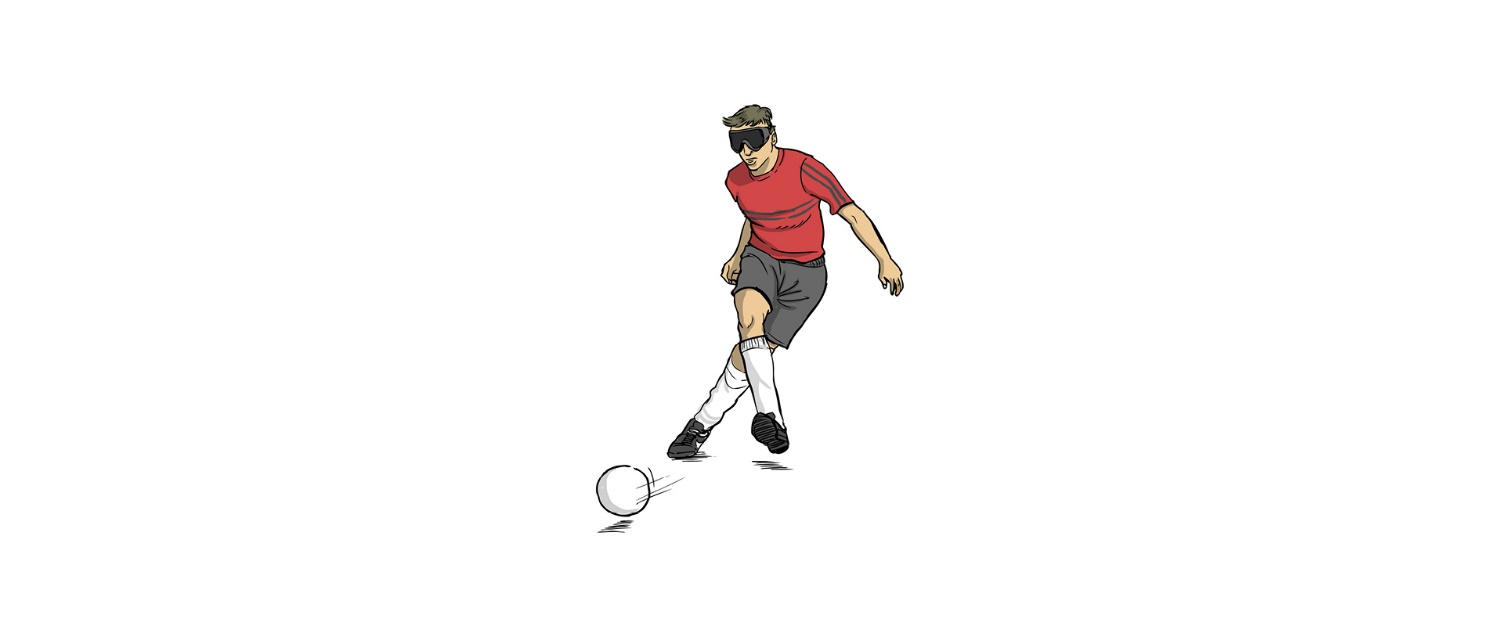 Quand : le dimanche 7 octobreHeure : 17h00 – 19h00Lieu : Royal Athlétic Seraing (Avenue des Joncs 54 – 4100 Seraing)Personne de contact : Sébastien S’JongersInscription obligatoire par e-mail (pour le vendredi 05/10): blindbowl@outlook.be Mentionne tes coordonnées et celles des amis qui t’accompagnent.INSCRIPTION GRATUITE